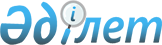 Үгіт баспа материалдарын орналастыруға арналған орындарды анықтау туралы
					
			Күшін жойған
			
			
		
					Қостанай облысы Қостанай ауданы әкімдігінің 2010 жылғы 26 тамыздағы № 499 қаулысы. Қостанай облысы Қостанай ауданының Әділет басқармасында 2010 жылғы 5 қазанда № 9-14-134 тіркелді. Күші жойылды - Қостанай облысы Қостанай ауданы әкімдігінің 2011 жылғы 27 мамырдағы № 347 қаулысымен

      Ескерту. Күші жойылды - Қостанай облысы Қостанай ауданы әкімдігінің 2011.05.27 № 347 қаулысымен.      "Қазақстан Республикасындағы сайлау туралы" Қазақстан Республикасының 1995 жылғы 28 қыркүйектегі Конституциялық Заңының 28-бабының 6-тармағына, "Қазақстан Республикасындағы жергілікті мемлекеттік басқару және өзін-өзі басқару туралы" Қазақстан Республикасының 2001 жылғы 23 қаңтардағы Заңының 31-бабына сәйкес Қостанай ауданының әкімдігі ҚАУЛЫ ЕТЕДІ:



      1. Қосымшаға сәйкес Қостанай аудандық сайлау комиссиясымен бірлескен түрде үгіт баспа материалдарын орналастыруға арналған орындар анықталсын.



      2. Осы қаулы алғаш ресми жарияланған күнінен кейін он күнтізбелік күн өткен соң қолданысқа енгізіледі.      Аудан әкімі                                Г.Тюркин      КЕЛІСІЛДІ      Қостанай аудандық сайлау

      комиссиясының төрағасы

      ______________ М.Жусупов

Қостанай ауданы әкімдігінің  

2010 жылғы 26 тамыздағы    

№ 499 қаулысына қосымша     Үгіт баспа материалдарын орналастыруға арналған орындар

 
					© 2012. Қазақстан Республикасы Әділет министрлігінің «Қазақстан Республикасының Заңнама және құқықтық ақпарат институты» ШЖҚ РМК
				№

р/сЕлді мекен атауыҮгіт баспа материалдарын

орналастыруға арналған орындар1Александров

селосыҚостанай ауданы әкімдігінің "Білім

бөлімі" мемлекеттік мекемесінің

"Александров орта мектебі"

мемлекеттік мекемесінің

ғимаратында2Давыденов селосыҚостанай ауданы әкімдігінің "Білім

бөлімі" мемлекеттік мекемесінің

"Давыденов негізгі мектебі"

мемлекеттік мекемесінің

ғимаратында3Жуков селосыҚостанай ауданы әкімдігінің "Білім

бөлімі" мемлекеттік мекемесінің

"Жуков негізгі мектебі"

мемлекеттік мекемесінің

ғимаратында4Балықты селосы"Власенко" жеке кәсіпкері

дүкенінің ғимаратында5Белозер селосы"Белозерка" жауапкершілігі

шектеулі серіктестігінің

кеңсесі ғимаратында6Сергеев селосы"Винникова" жеке кәсіпкері

дүкенінің ғимаратында7Борис-Романов

селосыҚостанай ауданы әкімдігінің "Білім

бөлімі" мемлекеттік мекемесінің

"Борис-Романов орта мектебі"

мемлекеттік мекемесінің

ғимаратында8Владимиров

селосыҚостанай ауданы әкімдігінің "Білім

бөлімі" мемлекеттік мекемесінің

"Владимиров орта мектебі"

мемлекеттік мекемесінің

ғимаратында9Владимиров

селосыҚостанай ауданы әкімдігінің "Білім

бөлімі" мемлекеттік мекемесінің

"Владимиров орта мектебі"

мемлекеттік мекемесінің

ғимаратында10Сормов селосыҚостанай ауданы әкімдігінің "Білім

бөлімі" мемлекеттік мекемесінің

"Сормов негізгі мектебі"

мемлекеттік мекемесінің

ғимаратында11Янушев селосы"Владимировское" жауапкершілігі

шектеулі серіктестігінің

кеңсесінің ғимаратында12Воскресенов

селосыҚостанай ауданы әкімдігінің "Білім

бөлімі" мемлекеттік мекемесінің

"Воскресенов орта мектебі"

мемлекеттік мекемесінің

ғимаратында13Глазунов селосыҚостанай ауданы әкімдігінің "Білім

бөлімі" мемлекеттік мекемесінің

"Глазунов орта мектебі"

мемлекеттік мекемесінің

ғимаратында14Семенов селосыҚостанай ауданы әкімдігінің "Білім

бөлімі" мемлекеттік мекемесінің

"Семенов орта мектебі" мемлекеттік

мекемесінің ғимаратында15Степное селосы"Орталық кітапхана жүйесі"

коммуналдық қазыналық мемлекеттік

кәсіпорны филиалының ғимаратында16Аққабақ селосыАққабақ селосының орталық алаңында17Васильев селосыҚостанай ауданы әкімдігінің "Білім

бөлімі" мемлекеттік мекемесінің

"Васильев бастауыш мектебі"

мемлекеттік мекемесінің

ғимаратында18Жданов селосыҚостанай ауданы әкімдігінің "Білім

бөлімі" мемлекеттік мекемесінің

"Жданов орта мектебі" мемлекеттік

мекемесінің ғимаратында19Киров селосыҚостанай ауданы әкімдігінің "Білім

бөлімі" мемлекеттік мекемесінің

"Киров бастауыш мектебі"

мемлекеттік мекемесінің

ғимаратында20Семилетка селосы"Тимаев" шаруа қожалығы кеңсесінің

ғимаратында21Алтын дала

селосыСелолық клуб ғимаратында22Жамбыл селосыҚостанай ауданы әкімдігінің "Білім

бөлімі" мемлекеттік мекемесінің

"Жамбыл орта мектебі" мемлекеттік

мекемесінің ғимаратында23Самир селосыҚостанай ауданы әкімдігінің "Білім

бөлімі" мемлекеттік мекемесінің

"Самир бастауыш мектебі"

мемлекеттік мекемесінің

ғимаратында24Абай селосыҚостанай ауданы әкімдігінің "Білім

бөлімі" мемлекеттік мекемесінің

"Абай негізгі мектебі" мемлекеттік

мекемесінің ғимаратында25Заречный селосы"Современник" мәдениет үйінің

ғимаратында26Заречный селосы"Заречное ТШ" республикалық

мемлекеттік кәсіпорнының

ғимаратында27Новоселов селосыҚостанай ауданы әкімдігінің "Білім

бөлімі" мемлекеттік мекемесінің

"Новоселов бастауыш мектебі"

мемлекеттік мекемесінің

ғимаратында28Осинов селосыҚостанай ауданы әкімдігінің "Білім

бөлімі" мемлекеттік мекемесінің

"Осинов бастауыш мектебі"

мемлекеттік мекемесінің

ғимаратында29Рыспай селосыҚостанай ауданы әкімдігінің "Білім

бөлімі" мемлекеттік мекемесінің

"Рыспай негізгі мектебі"

мемлекеттік мекемесінің

ғимаратында30Талапкер селосыҚостанай ауданы әкімдігінің "Білім

бөлімі" мемлекеттік мекемесінің

"Талапкер бастауыш мектебі"

мемлекеттік мекемесінің

ғимаратында31Затобол кенті"Қостанай ауыл шаруашылық

колледжі" мемлекеттік мекемесінің

ғимаратында32Затобол кенті"Фариза" жауапкершілігі шектеулі

серіктестігі кеңсесінің

ғимаратында33Затобол кентіҚостанай ауданы әкімдігінің

"Тұрғын үй-коммуналдық шаруашылық,

жолаушылар көлігі және автомобиль

жолдары бөлімі" мемлекеттік

мекемесінің Қостанай ауданы

әкімдігінің "Затобол жылу

энергетикалық компаниясы"

коммуналдық мемлекеттік

кәсіпорнының ғимаратында34Затобол кентіҚостанай ауданы әкімдігінің "Білім

бөлімі" мемлекеттік мекемесінің

"Затобол мектеп-гимназиясы"

мемлекеттік мекемесінің

ғимаратында35Затобол кенті"Достық" кафесінің ғимаратында36Затобол кенті"Онур" жауапкершілігі шектеулі

серіктестігінің кеңсесінің

ғимаратында37Затобол кенті"Затобол кенті әкімінің аппараты"

мемлекеттік мекемесінің

ғимаратында38Затобол кентіҚостанай ауданы әкімдігінің "Білім

бөлімі" мемлекеттік мекемесінің

"№ 2 Затобол орта мектебі"

мемлекеттік мекемесінің

ғимаратында39Затобол кентіҚостанай ауданы әкімдігінің "Білім

бөлімі" мемлекеттік мекемесінің

"№ 1 Затобол орта мектебі"

мемлекеттік мекемесінің

ғимаратында40Затобол кенті"Аят" кафесінің ғимаратында41Затобол кенті"Қостанай облыстық психиатриялық

ауруханасы" мемлекеттік

мекемесінің ғимаратында42Затобол кенті"Қостанай орталық аудандық

ауруханасы" мемлекеттік

коммуналдық қазыналық кәсіпорнының

ғимаратында43Затобол кенті"Золотой колос" мәдениет үйінің

ғимаратында44Арман селосыҚостанай ауданы әкімдігінің "Білім

бөлімі" мемлекеттік мекемесінің

"Арман бастауыш мектебі"

мемлекеттік мекемесінің

ғимаратында45Майкөл селосыҚостанай ауданы әкімдігінің "Білім

бөлімі" мемлекеттік мекемесінің

"Майкөл орта мектебі" мемлекеттік

мекемесінің ғимаратында46Рязанов селосыҚостанай ауданы әкімдігінің "Білім

бөлімі" мемлекеттік мекемесінің

"Рязанов бастауыш мектебі"

мемлекеттік мекемесінің

ғимаратында47Шеминов селосыҚостанай ауданы әкімдігінің "Білім

бөлімі" мемлекеттік мекемесінің

"Шеминов орта мектебі" мемлекеттік

мекемесінің ғимаратында48Алтынсарин

селосыҚостанай ауданы әкімдігінің "Білім

бөлімі" мемлекеттік мекемесінің

"Алтынсарин негізгі мектебі"

мемлекеттік мекемесінің

ғимаратында49Мичурин селосыҚостанай ауданы әкімдігінің "Білім

бөлімі" мемлекеттік мекемесінің

"Мичурин орта мектебі" мемлекеттік

мекемесінің ғимаратында50Садовый селосыҚостанай ауданы әкімдігінің "Білім

бөлімі" мемлекеттік мекемесінің

"Садовый орта мектебі" мемлекеттік

мекемесінің ғимаратында51Мәскеу селосыҚостанай ауданы әкімдігінің "Білім

бөлімі" мемлекеттік мекемесінің

"Мәскеу орта мектебі" мемлекеттік

мекемесінің ғимаратында52Мәскеу селосыҚостанай ауданы әкімдігінің "Білім

бөлімі" мемлекеттік мекемесінің

"Мәскеу орта мектебі" мемлекеттік

мекемесінің ғимаратында53Светлый Жарколь селосыҚостанай ауданы әкімдігінің "Білім

бөлімі" мемлекеттік мекемесінің

"Светлый Жарколь мектебі"

мемлекеттік мекемесінің

ғимаратында54Май-Алап селосыМай-Алап селосының алаңында55Надеждин селосыҚостанай ауданы әкімдігінің "Білім

бөлімі" мемлекеттік мекемесінің

"Надеждин орта мектебі"

мемлекеттік мекемесінің

ғимаратында56Озерный селосыҚостанай ауданы әкімдігінің "Білім

бөлімі" мемлекеттік мекемесінің

"Озерный орта мектебі" мемлекеттік

мекемесінің ғимаратында57Молоканов селосыҚостанай ауданы әкімдігінің "Білім

бөлімі" мемлекеттік мекемесінің

"Молоканов негізгі мектебі"

мемлекеттік мекемесінің

ғимаратында58Нечаев селосыҚостанай ауданы әкімдігінің "Білім

бөлімі" мемлекеттік мекемесінің

"Нечаев негізгі мектебі"

мемлекеттік мекемесінің

ғимаратында59Октябрь селосыҚостанай ауданы әкімдігінің "Білім

бөлімі" мемлекеттік мекемесінің

"Совхоз орта мектебі" мемлекеттік

мекемесінің ғимаратында60Рыбный селосыҚостанай ауданы әкімдігінің "Білім

бөлімі" мемлекеттік мекемесінің

"Рыбный бастауыш мектебі"

мемлекеттік мекемесінің

ғимаратында61Шоққарағай

селосыҚостанай ауданы әкімдігінің "Білім

бөлімі" мемлекеттік мекемесінің

"Ленин бастауыш мектебі"

мемлекеттік мекемесінің

ғимаратында62Жақсылық селосы"Жақсылық" жауапкершілігі

шектеулі серіктестігі кеңсесінің

ғимаратында63Половников

селосыҚостанай ауданы әкімдігінің "Білім

бөлімі" мемлекеттік мекемесінің

"Половников орта мектебі"

мемлекеттік мекемесінің

ғимаратында64Константинов

селосыҚостанай ауданы әкімдігінің "Білім

бөлімі" мемлекеттік мекемесінің

"Константинов негізгі мектебі"

мемлекеттік мекемесінің

ғимаратында65Садчиков селосыҚостанай ауданы әкімдігінің "Білім

бөлімі" мемлекеттік мекемесінің

"Садчиков орта мектебі"

мемлекеттік мекемесінің

ғимаратында66Бегежан селосыҚостанай ауданы әкімдігінің "Білім

бөлімі" мемлекеттік мекемесінің

"Бегежан негізгі мектебі"

мемлекеттік мекемесінің

ғимаратында67Ульянов селосыҚостанай ауданы әкімдігінің "Білім

бөлімі" мемлекеттік мекемесінің

"Ульянов орта мектебі"

мемлекеттік мекемесінің

ғимаратында68Суриков селосыҚостанай ауданы әкімдігінің "Білім

бөлімі" мемлекеттік мекемесінің

"Суриков бастауыш мектебі"

мемлекеттік мекемесінің

ғимаратында69Шишкин селосыҚостанай ауданы әкімдігінің "Білім

бөлімі" мемлекеттік мекемесінің

"Шишкин орта мектебі" мемлекеттік

мекемесінің ғимаратында